	2017 		2018 		2019 		2020 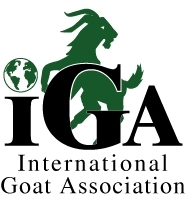         IGA Memberships			Standard IGA Memberships for countries above .500 on the UN-Human Development Index  $50.00 USD per year – one year IGA membership* without the journal     $150.00 USD per year – one year membership*, with the official journal of the IGA, Small Ruminant ResearchUN-Human Development Index countries below .500  $25.00 USD per year – one year IGA membership* without the journal     $65.00 USD per year – one year IGA membership*, including Small Ruminant Research   *All IGA memberships include online access to Small Ruminant Research and is valid for 1-year from the date payment is received. Total amount enclosed (check) or to charge to credit card (Visa or MasterCard):  Family name:  Given or First Name:  Title:  Organization:  Address:  City/State:  Country/Zip Code:  Telephone Number:  Fax Number:  Email:  payment option:       Credit Card            Check             Cash             Wire Transfer$  Credit Card Number (all digits)Expiration Datemonth/yearSecurity codePlease make all checks payable to: International Goat AssociationMail or fax completed application to: 12709 Grassy Dr.Little Rock, AR 72210 USAIf you have further questions, please contactadmin@iga-goatworld.com or call 1-501-454-1641.  Be sure to visit our website at www.iga-goatworld.com for more member information. Fax: 1-501-251-9391If you have further questions, please contactadmin@iga-goatworld.com or call 1-501-454-1641.  Be sure to visit our website at www.iga-goatworld.com for more member information. Fax: 1-501-251-9391Signature:  Date:  